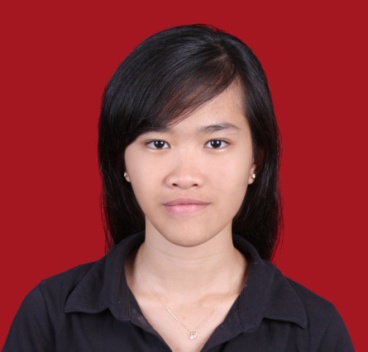 CURRICULUM VITAEPERSONALINFORMATIONName : Ria RianaPlace, Date of Birth : Jakarta, 13 July 1985Address : Komp. Reni Jaya Blok AA 14 No.10, Pamulang, TangSelPhone : (021)7493505, 081315166747Email : rheya99@gmail.comFORMAL EDUCATIONInha University, Incheon, South Korea (2009-2013)BA in Korean Language and LiteratureNational University, Pasar Minggu, Jakarta (2004-2007)AMd in Korean LanguageINFORMAL EDUCATIONKorea University, International Foreign Language School(July 2008-January 2009) Korean Language CourseEXPERIENCEDeposit Dept. at Bank Woori Saudara (January-August 2015)Corporate Planning Dept. at Bank Woori Saudara (August 2015-January 2016)International Trade and Business Dept. at Woori Bank Korea (April 2013-October 2014)Planning Dept. at PT. Inni Ceragem Indonesia (November 2007-June 2008)QUALIFICATIONEnergetic and mature; eager to learn something new; challenging person and ready to do something creative.Dynamic personality; able to work individually as well as a team; persistentGood computer skill (Ms.Office and internet)Fluency in Indonesia, English and Intermediate-Advance level for Korean Language